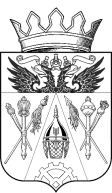 АДМИНИСТРАЦИЯ ИСТОМИНСКОГО СЕЛЬСКОГО ПОСЕЛЕНИЯАКСАЙСКОГО РАЙОНА РОСТОВСКОЙ ОБЛАСТИРАСПОРЯЖЕНИЕ05.08. 2019 год                           х. Островского                                          № 120 О  проведении инвентаризации муниципальногонедвижимого и движимого имущества            В целях обеспечения своевременного списания, передачи и реализации объектов основных средств, нематериальных активов, материальных запасов Администрации Истоминского сельского поселения, на основании постановления Администрации Истоминского сельского поселения от 05.05.2016 года № 193,1. Произвести инвентаризацию муниципального недвижимого и движимого имущества 12 августа 2019 года. 2. Утвердить состав инвентаризационной комиссии согласно приложению № 1 к настоящему распоряжению.3. МБУК ИСП «Дорожный СДК» произвести инвентаризацию особо ценного имущества 12 августа 2019 года.4. Контроль за исполнением распоряжения  возложить на заместителя главы Администрации Истоминского сельского  поселения Д. А. Кудовба. Глава   АдминистрацияИстоминского сельского поселения                                               О.А. КалининаРаспоряжение вносит сектор имущественных отношений и архитектурыПриложение 1к распоряжению АдминистрацииИстоминского сельского поселенияот 05.08.2019 № 120Состав инвентаризационной комиссии1. Создать постоянно действующую инвентаризационную комиссию в следующем составе:Председатель комиссии :           Заместитель Главы Администрации                                                    Истоминского сельского поселенияСекретарь:                                  Начальник сектора имущественных                                                     отношений и архитектурыЧлены комиссии:                        Начальник отдела по имущественным                                                     и земельным отношения, ЖКХ,                                                     благоустройству, архитектуре                                                     и предпринимательству                                                    Начальник сектора земельных                                                     отношений, налогов и сборов                                                    Главный бухгалтер сектора                                                     экономики и финансов